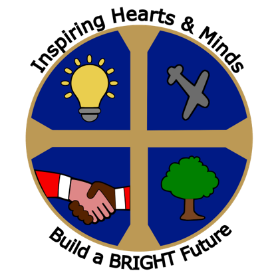 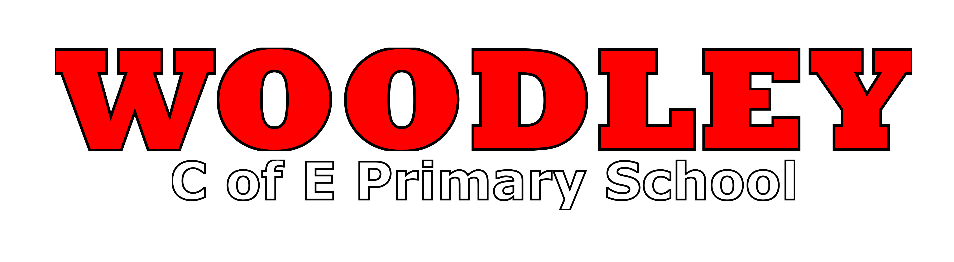 Dear Parents/Carers, Year 6 Permission Form 2021-2022As children enter Year 6, we understand that parents/carers may wish to start to develop a child’s independence by allowing them to walk to and from school without an adult.Please may we ask that you complete the below form confirming us of your wishes.  Kind regardsThe School Office………………………………………………………………………………………………………………………………………………………………………………Child’s Name:									Class: I give my child permission to walk to and from school alone.		[	]Signed:										Date:Print Name: ……………………………………………………………………………………………………………………………………………………………………………..Child’s Name:									Class: My child will bring a mobile phone to school with them and understand they must hand their phone into their teacher first thing in the morning and collect from the teacher at the end of the day.		[	]Signed:										Date:Print Name: ………………………………………………………………………………………………………………………………………………………………………………Child’s Name:									Class: I give permission for my child to cycle to and from school alone.		[	]Signed:										Date:Print Name: 